Name2Directions: Using a for-loop, create a program that prints your name 4 times on separate lines. Input from the user is not required for this program. A sample printout: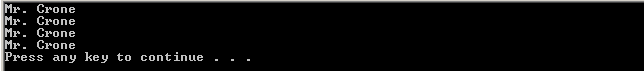 